DEACS Customized Recycling Outreach Materials Order FormDEACS offers free graphic design services for all NC local governments via a variety of templates created for recycling and compost programs. We fulfill orders as quickly as possible. These free services are in high demand. If your request is from our templates and your order form is complete, our turnaround time is generally less than 3 weeks. If you have an idea beyond what is within the order form templates or have any questions about the order form, email mel.gilles@ncdenr.gov. Once you submit your order and receive our first draft, email back quickly with any edits to keep your order moving forward. We are looking forward to working with you!Please call us to talk over any questions or ideas you have. We are glad to help!Organization Contact InformationPlease enter information below as you would like it to appear on the materials requested.  For example:  County/Municipality Name:      Town of Jonesville Solid Waste DepartmentPlease attach a high-resolution file of your logo. .EPS, .AI or .PNG preferred. If you can’t get a version in any of those formats, we will work with .JPEG or .PDF.Organization Contact InformationPlease enter information below as you would like it to appear on the materials requested.  For example:  County/Municipality Name:      Town of Jonesville Solid Waste DepartmentPlease attach a high-resolution file of your logo. .EPS, .AI or .PNG preferred. If you can’t get a version in any of those formats, we will work with .JPEG or .PDF.Organization Contact InformationPlease enter information below as you would like it to appear on the materials requested.  For example:  County/Municipality Name:      Town of Jonesville Solid Waste DepartmentPlease attach a high-resolution file of your logo. .EPS, .AI or .PNG preferred. If you can’t get a version in any of those formats, we will work with .JPEG or .PDF.Organization Contact InformationPlease enter information below as you would like it to appear on the materials requested.  For example:  County/Municipality Name:      Town of Jonesville Solid Waste DepartmentPlease attach a high-resolution file of your logo. .EPS, .AI or .PNG preferred. If you can’t get a version in any of those formats, we will work with .JPEG or .PDF.Organization Contact InformationPlease enter information below as you would like it to appear on the materials requested.  For example:  County/Municipality Name:      Town of Jonesville Solid Waste DepartmentPlease attach a high-resolution file of your logo. .EPS, .AI or .PNG preferred. If you can’t get a version in any of those formats, we will work with .JPEG or .PDF.Organization Contact InformationPlease enter information below as you would like it to appear on the materials requested.  For example:  County/Municipality Name:      Town of Jonesville Solid Waste DepartmentPlease attach a high-resolution file of your logo. .EPS, .AI or .PNG preferred. If you can’t get a version in any of those formats, we will work with .JPEG or .PDF.Organization Contact InformationPlease enter information below as you would like it to appear on the materials requested.  For example:  County/Municipality Name:      Town of Jonesville Solid Waste DepartmentPlease attach a high-resolution file of your logo. .EPS, .AI or .PNG preferred. If you can’t get a version in any of those formats, we will work with .JPEG or .PDF.County/Municipality Name:County/Municipality Name:Any additional contact information (address, phone number, website, email, etc.):Any additional contact information (address, phone number, website, email, etc.):Any additional contact information (address, phone number, website, email, etc.):Any additional contact information (address, phone number, website, email, etc.):Any additional contact information (address, phone number, website, email, etc.):Any additional contact information (address, phone number, website, email, etc.):Project Contact InformationProject Contact InformationProject Contact InformationProject Contact InformationProject Contact InformationProject Contact InformationProject Contact InformationProject Contact Name:Project Contact Name:Phone Number:Phone Number:Email:Email:Timeline & DatesTimeline & DatesTimeline & DatesTimeline & DatesTimeline & DatesTimeline & DatesTimeline & DatesToday’s Date:Target Date of Completion:Target Date of Completion:Are you a DEACS grantee? YES  NO YES  NO YES  NOIf yes, what is the contract year?If yes, what is the contract year?Who is your DEACS grant manager?Who is your DEACS grant manager?Who is your DEACS grant manager?Will the materials requested be printed with grant funds?Will the materials requested be printed with grant funds?Will the materials requested be printed with grant funds?Will the materials requested be printed with grant funds?Will the materials requested be printed with grant funds? YES  NO YES  NORecyclables Accepted: Please click on the following link to find the current materials accepted List in your community.  https://deq.nc.gov/conservation/recycling/recycling-directories-and-maps/nc-mrfshed-mapDoes this list match your own understanding of the materials accepted through your recycling program? If not, please list changes here:Recyclables Accepted: Please click on the following link to find the current materials accepted List in your community.  https://deq.nc.gov/conservation/recycling/recycling-directories-and-maps/nc-mrfshed-mapDoes this list match your own understanding of the materials accepted through your recycling program? If not, please list changes here:Recyclables Accepted: Please click on the following link to find the current materials accepted List in your community.  https://deq.nc.gov/conservation/recycling/recycling-directories-and-maps/nc-mrfshed-mapDoes this list match your own understanding of the materials accepted through your recycling program? If not, please list changes here:Recyclables Accepted: Please click on the following link to find the current materials accepted List in your community.  https://deq.nc.gov/conservation/recycling/recycling-directories-and-maps/nc-mrfshed-mapDoes this list match your own understanding of the materials accepted through your recycling program? If not, please list changes here:Recyclables Accepted: Please click on the following link to find the current materials accepted List in your community.  https://deq.nc.gov/conservation/recycling/recycling-directories-and-maps/nc-mrfshed-mapDoes this list match your own understanding of the materials accepted through your recycling program? If not, please list changes here:Recyclables Accepted: Please click on the following link to find the current materials accepted List in your community.  https://deq.nc.gov/conservation/recycling/recycling-directories-and-maps/nc-mrfshed-mapDoes this list match your own understanding of the materials accepted through your recycling program? If not, please list changes here:Recyclables Accepted: Please click on the following link to find the current materials accepted List in your community.  https://deq.nc.gov/conservation/recycling/recycling-directories-and-maps/nc-mrfshed-mapDoes this list match your own understanding of the materials accepted through your recycling program? If not, please list changes here:Curbside Single-Stream Recycling Accepted List/Magnet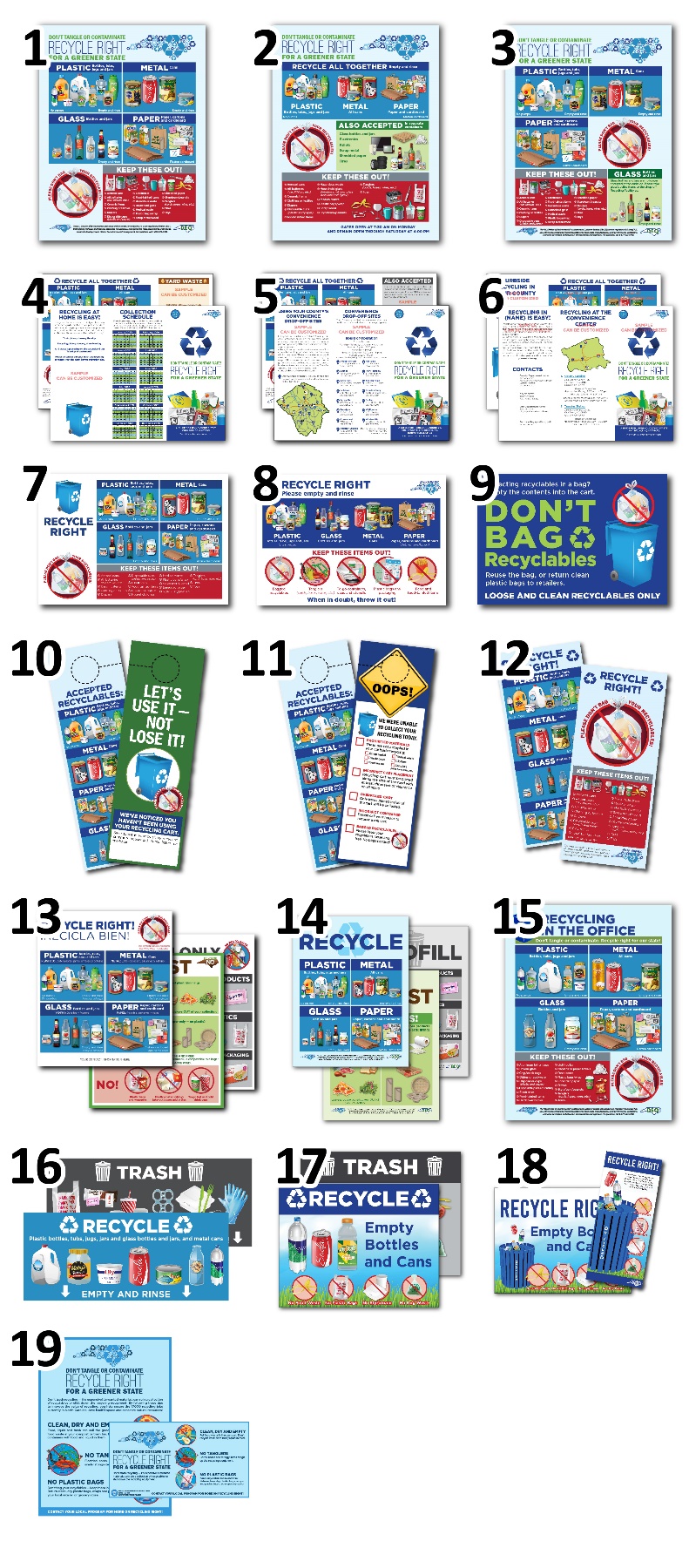 Convenience Center Recycling Accepted ListGlass Out Recycling Accepted ListCity Curbside BrochureCounty Drop-off BrochureCurbside and Drop-off BrochurePostcard with Extended “Not Accepted in Recycling” ListPostcard with Simplified “Not Accepted in Recycling” List“Don’t Bag Recyclables” Postcard“Oops!”  Curbside Cart Tag“Use it, Not Lose it” Curbside Cart TagAccepted Recycling List
Mail Insert/Rack CardCurbside Cart Decals (Recycle, Compost and Trash)Recycle, Compost and Landfill SignsOffice Recycling Accepted List Office Bin Decals (Recycle and Trash)Park bin decals (Recycle and Trash)Park Yard Signs and Rack CardAds (Print, bus, etc.)Tourist-Branded Recycling Outreach MaterialsTourist-Branded Recycling Outreach Materials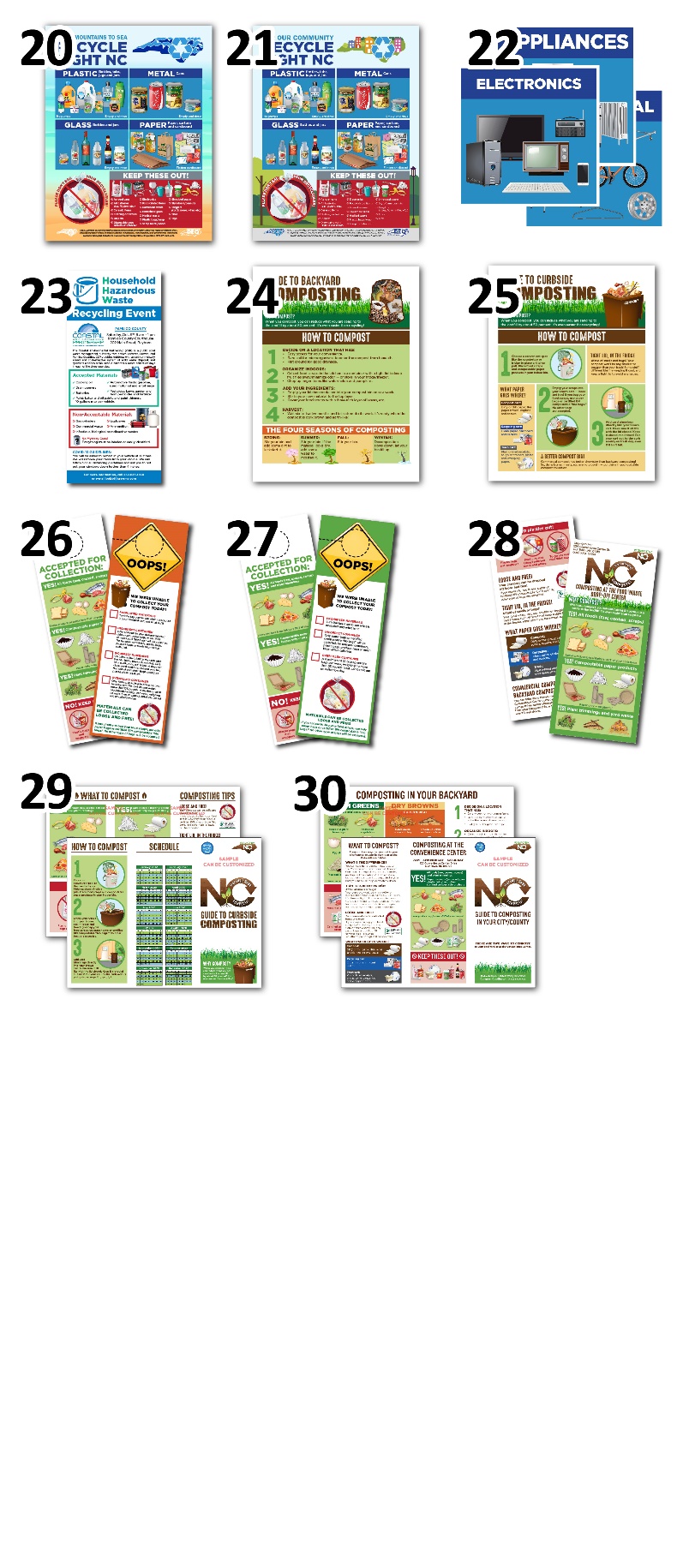  Accepted List Magnet Postcard Door Hanger Rack Card Barrel Decals Station Banner Accepted List Magnet Postcard Door Hanger Rack Card Barrel Decals Station Banner Promo Material Designs (Tote bags, Keychains, Frisbees, etc.)  ___________  ___________  ___________Multi-Family Outreach MaterialsMulti-Family Outreach Materials Accepted List Magnet Postcard Door Hanger Rack Card Barrel Decals Station Banner Accepted List Magnet Postcard Door Hanger Rack Card Barrel Decals Station Banner Promo Material Designs (Tote bags, Keychains, Frisbees, etc.)  ___________  ___________  ___________Convenience Center SignsConvenience Center Signs Single stream Aluminum Cans Steel Cans Paper Plastic Glass Cardboard Scrap Metal Electronics Single stream Aluminum Cans Steel Cans Paper Plastic Glass Cardboard Scrap Metal Electronics Appliances Furniture Trash Construction & Demolition No Plastic Bags  ___________  ___________  ___________HHW Event Rack CardHHW Event Rack CardGuide to Backyard CompostingGuide to Backyard CompostingGuide to Curbside CompostingGuide to Curbside CompostingFood Waste “Oops!” TagFood Waste “Oops!” TagFood and Yard Waste “Oops!” TagFood and Yard Waste “Oops!” TagComposting at the Drop-off Center Mail Insert/Rack CardComposting at the Drop-off Center Mail Insert/Rack CardCurbside Composting BrochureCurbside Composting BrochureBackyard and Drop-off Composting BrochureBackyard and Drop-off Composting BrochurePLEASE LIST ANY CHANGES AND SPECIFY THE DIMENSIONS FOR THE REQUESTED MATERIALS HEREPlease provide any links to recycling pick-up schedules, convenience center addresses etc. that will be of reference.If ordering a brochure, please include the information that you want to see in the yard waste panel or the “Also Accepted at the Convenience Center” panel.Please specify if you would also want a Spanish-translated version of the requested materials (or a combined English and Spanish version).